Kan niet komen trainen of spelen in de voorbereiding (maand juli augustus) op: ____________________________________________________________________________________________________________________________________________________________________Kan tijdens het seizoen niet komen trainen op: ____________________________________________________________________________________________________________________________________________________________________Kan tijdens het seizoen niet spelen op: ____________________________________________________________________________________________________________________________________________________________________Wat zijn je 3 sterke punten als voetballer? ______________________________________________________________________________________________________________________________________________________________________________________________________________________________________________________Wat zijn je 3 werkpunten als voetballer?______________________________________________________________________________________________________________________________________________________________________________________________________________________________________________________Wat zijn 3 situaties waarvan je geniet tijdens een match?______________________________________________________________________________________________________________________________________________________________________________________________________________________________________________________Wat zijn 3 zaken die je graag doet op training?________________________________________________________________________________________________________________________________________________________________________________________________________________________________________________________________________________________________________________________________________Wat zijn 3 typische karaktertrekken als persoon?______________________________________________________________________________________________________________________________________________________________________________________________________________________________________________________Geef 3 doelstellingen voor dit seizoen met het team:______________________________________________________________________________________________________________________________________________________________________________________________________________________________________________________Geef 3 persoonlijke doelstellingen voor dit seizoen: ______________________________________________________________________________________________________________________________________________________________________________________________________________________________________________________Beschrijf jezelf als speler: ik ben een speler die… ________________________________________________________________________________________________________________________________________________________________________________________________________________________________________________________________________________________________________________________________________Wat verwacht je van een trainer: is iemand die...  ________________________________________________________________________________________________________________________________________________________________________________________________________________________________________________________________________________________________________________________________________Naar wie gaat jouw keuze uit als kapitein(s):____________________________________________________________________________________We maken dit jaar samen een eigen intern reglement. Geef minimaal 5 regels waarvan jij vindt dat ze heel belangrijk zijn en er zeker moeten instaan._________________________________________________________________________________________________________________________________________________________________________________________________________________________________________________________________________________________________________________________________________________________________________________________________________________________BlessuregevoeligheidContactgegevens ouders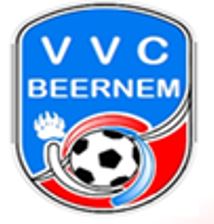 VVC BEERNEM                                                                  U17 SEIZOEN 2016-2017INFOFICHE                                                                         TRAINER LIEVEN DHEEDENE                                                                                             BART DESMETBASISGEGEVENSBASISGEGEVENSFAMILIENAAMVOORNAAMGSMNRMAILADRESTHUISADRESSCHOOL+STUDIESGESPEELDE POSITIESVOORKEURPOSITIEFAVORIET SYSTEEMVorige blessure (jongste 1st)WanneerHoe lang inactief ?Nog gevoelig voor NAAM BEROEPADRESGSMMAIL